January 13, 2022A-8917677R-2022-3030370TRISTATE HOUSEHOLD GOODS TARIFF CONFERENCE INCATTN CHARLIE MORRISP O BOX 6125LANCASTER PA  17607-6125RE:  for RYAN MOVING, LLC-- Tariff FilingMr. Morris:On January 11, 2022, the 54th Revised page 2, 163rd Revised page 2-B & 7th Revised Page 75to Tristate Tariff Freight Pa. P.U.C. No. 54 were filed for the Commission’s approval.  The filing was accepted for filing and docketed with the Public Utility Commission.These revised pages to Tristate Tariff Freight Pa. P.U.C. No. 54 have been accepted and approved.  The proposed changes shall be effective as per February 15, 2022.This case shall now be marked closed.  						Very truly yours,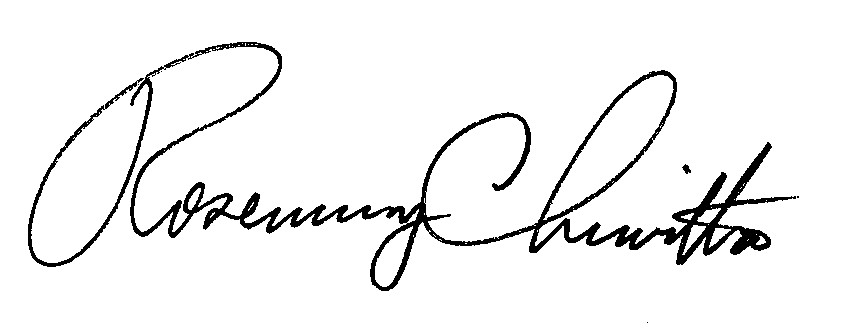 																			Rosemary Chiavetta						Secretary